Resurrection Catholic School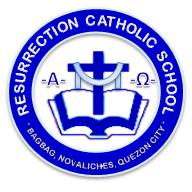 S.Y. 2017 - 2018BUDGET OF WORK IN HEALTH 4QUARTER:	3rd  Quarter					UNIT TOPIC: SUBSTANCE USE AND ABUSENo. of days: 	9 Days		Prepared by:								Approved by:		Maria Anita B. Agulto							Miss Meddy L. Sanchez	Health Teacher							 School Principal, RCSTIME FRAMELEARNING TARGETSPAGES2 daysDescribe uses of medicinesDifferentiate prescription from non-prescription medicines77 – 83 2 daysDescribe ways on how medicines are misused and abused85 - 902 daysDescribe the potential dangers associated with medicine misuse and abuse85 - 902 daysDescribe the proper use of medicinesExplain the importance of reading drug information and labels, and other ways to ensure proper use of medicines93 – 99 1 dayPerformance Task2 daysReview for 3rd Quarter Examination